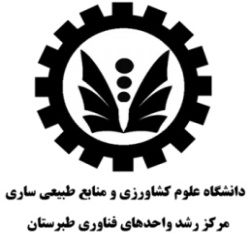 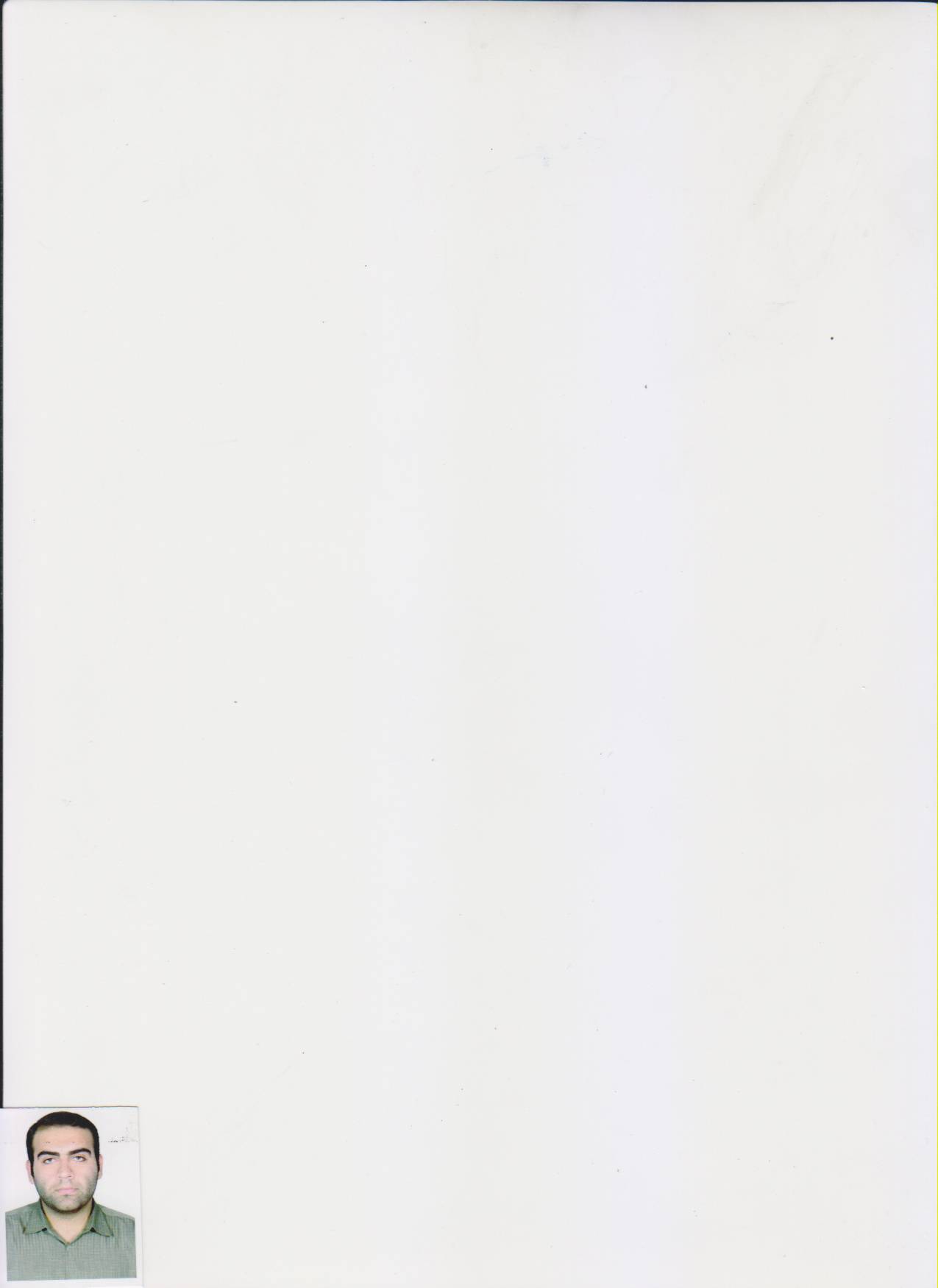 فروشگاه مجازی محصولات کشاورزیمدیر عامل: حسین اصغریاین بازار به ارائه خدمات مختلف کشاورزی، بازاریابی محصولات جدید کشاورزی، خرید و فروش ابزار آلات و لوازم کشاورزی می پردازد. این بازار با هزینه سالانه بسیار پایین در حدود یک درصد هزینه راه اندازی یک فروشگاه اینترنتی به ارائه خدمات به مشتریان خود می پردازد.آدرس دفتر مرکزی: ساری، خیابان امیر مازندرانی، مرکز رشد واحدهای فناوری طبرستانشماره تماس: 09117116851